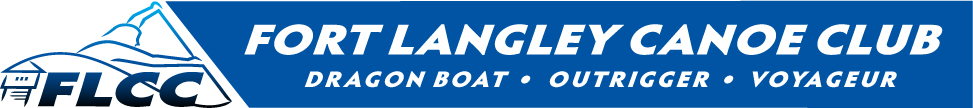 2021-03-15FLCC Board Responsibilities – board refers to elected FLCC Board of DirectorsFLCC Board Responsibilities – board refers to elected FLCC Board of DirectorsFLCC Board Responsibilities – board refers to elected FLCC Board of DirectorsFLCC Board Responsibilities – board refers to elected FLCC Board of DirectorsFLCC Board Responsibilities – board refers to elected FLCC Board of DirectorsFLCC Board Responsibilities – board refers to elected FLCC Board of DirectorsFLCC Board Responsibilities – board refers to elected FLCC Board of Directors1.1.Take an active interest in all club matters and all club membersTake an active interest in all club matters and all club membersTake an active interest in all club matters and all club membersTake an active interest in all club matters and all club membersTake an active interest in all club matters and all club members2.2.Act in the best interest of the club as a wholeAct in the best interest of the club as a wholeAct in the best interest of the club as a wholeAct in the best interest of the club as a wholeAct in the best interest of the club as a whole3.3.Provide general supervision of all matters affecting the clubProvide general supervision of all matters affecting the clubProvide general supervision of all matters affecting the clubProvide general supervision of all matters affecting the clubProvide general supervision of all matters affecting the club4.4.Ensure members are informed of club activitiesEnsure members are informed of club activitiesEnsure members are informed of club activitiesEnsure members are informed of club activitiesEnsure members are informed of club activities5.5.Represent the interests of the majority of membersRepresent the interests of the majority of membersRepresent the interests of the majority of membersRepresent the interests of the majority of membersRepresent the interests of the majority of members6.6.Be conversant with FLCC Constitution and BylawsBe conversant with FLCC Constitution and BylawsBe conversant with FLCC Constitution and BylawsBe conversant with FLCC Constitution and BylawsBe conversant with FLCC Constitution and Bylaws7.7.Personally uphold and ensure all members uphold the rules of the clubPersonally uphold and ensure all members uphold the rules of the clubPersonally uphold and ensure all members uphold the rules of the clubPersonally uphold and ensure all members uphold the rules of the clubPersonally uphold and ensure all members uphold the rules of the club8.8.Be abreast of club developments and make recommendations to boardBe abreast of club developments and make recommendations to boardBe abreast of club developments and make recommendations to boardBe abreast of club developments and make recommendations to boardBe abreast of club developments and make recommendations to board9.9.Ensure board is informed of all activities including liaisons with outside agentsEnsure board is informed of all activities including liaisons with outside agentsEnsure board is informed of all activities including liaisons with outside agentsEnsure board is informed of all activities including liaisons with outside agentsEnsure board is informed of all activities including liaisons with outside agents10.10.Ensure board approval obtained for any agreement involving the club and it’s equipment Ensure board approval obtained for any agreement involving the club and it’s equipment Ensure board approval obtained for any agreement involving the club and it’s equipment Ensure board approval obtained for any agreement involving the club and it’s equipment Ensure board approval obtained for any agreement involving the club and it’s equipment 11.11.Ensure club equipment is properly scheduled and available for programs and member usageEnsure club equipment is properly scheduled and available for programs and member usageEnsure club equipment is properly scheduled and available for programs and member usageEnsure club equipment is properly scheduled and available for programs and member usageEnsure club equipment is properly scheduled and available for programs and member usage12.12.Develop with input from members both short and long term plans for the divisionsDevelop with input from members both short and long term plans for the divisionsDevelop with input from members both short and long term plans for the divisionsDevelop with input from members both short and long term plans for the divisionsDevelop with input from members both short and long term plans for the divisions13.13.Prepare for and attend all general and board meetingsPrepare for and attend all general and board meetingsPrepare for and attend all general and board meetingsPrepare for and attend all general and board meetingsPrepare for and attend all general and board meetings14.14.Prepare reports as required for members, board and outside agentsPrepare reports as required for members, board and outside agentsPrepare reports as required for members, board and outside agentsPrepare reports as required for members, board and outside agentsPrepare reports as required for members, board and outside agents15.15.Assist in preparation of agendas – prepare proposals and presentations as requiredAssist in preparation of agendas – prepare proposals and presentations as requiredAssist in preparation of agendas – prepare proposals and presentations as requiredAssist in preparation of agendas – prepare proposals and presentations as requiredAssist in preparation of agendas – prepare proposals and presentations as required16.16.Ensure fiscal responsibility of divisions and club to ensure club longevityEnsure fiscal responsibility of divisions and club to ensure club longevityEnsure fiscal responsibility of divisions and club to ensure club longevityEnsure fiscal responsibility of divisions and club to ensure club longevityEnsure fiscal responsibility of divisions and club to ensure club longevity17.17.Monitor club finances and make recommendation - inform board and assist with Grant applicationsMonitor club finances and make recommendation - inform board and assist with Grant applicationsMonitor club finances and make recommendation - inform board and assist with Grant applicationsMonitor club finances and make recommendation - inform board and assist with Grant applicationsMonitor club finances and make recommendation - inform board and assist with Grant applications18.18.Assist in preparation of budgets and other AGM materialsAssist in preparation of budgets and other AGM materialsAssist in preparation of budgets and other AGM materialsAssist in preparation of budgets and other AGM materialsAssist in preparation of budgets and other AGM materials19.19.Ensure all purchases are included in budget and approved by boardEnsure all purchases are included in budget and approved by boardEnsure all purchases are included in budget and approved by boardEnsure all purchases are included in budget and approved by boardEnsure all purchases are included in budget and approved by board20.20.Develop safety procedures for club and divisions.  Ensure safety policies distributed and followed by membersDevelop safety procedures for club and divisions.  Ensure safety policies distributed and followed by membersDevelop safety procedures for club and divisions.  Ensure safety policies distributed and followed by membersDevelop safety procedures for club and divisions.  Ensure safety policies distributed and followed by membersDevelop safety procedures for club and divisions.  Ensure safety policies distributed and followed by members21.21.Act as first contact for potential members ensuring proper contact is givenAct as first contact for potential members ensuring proper contact is givenAct as first contact for potential members ensuring proper contact is givenAct as first contact for potential members ensuring proper contact is givenAct as first contact for potential members ensuring proper contact is given22.22.When appointed by the board liaison between affiliated organizations:  DBC, CORA and other organizationsWhen appointed by the board liaison between affiliated organizations:  DBC, CORA and other organizationsWhen appointed by the board liaison between affiliated organizations:  DBC, CORA and other organizationsWhen appointed by the board liaison between affiliated organizations:  DBC, CORA and other organizationsWhen appointed by the board liaison between affiliated organizations:  DBC, CORA and other organizations23.23.When appointed by the board liaison between Township of Langley, various community groups and FLCC and promote the club in community and within associated organizationsWhen appointed by the board liaison between Township of Langley, various community groups and FLCC and promote the club in community and within associated organizationsWhen appointed by the board liaison between Township of Langley, various community groups and FLCC and promote the club in community and within associated organizationsWhen appointed by the board liaison between Township of Langley, various community groups and FLCC and promote the club in community and within associated organizationsWhen appointed by the board liaison between Township of Langley, various community groups and FLCC and promote the club in community and within associated organizations24.24.Liaison with all board and divisions to help build the club-wide view of developmentsLiaison with all board and divisions to help build the club-wide view of developmentsLiaison with all board and divisions to help build the club-wide view of developmentsLiaison with all board and divisions to help build the club-wide view of developmentsLiaison with all board and divisions to help build the club-wide view of developments25.25.Ensure all publications and advertising are approved by board to achieve consistency and accuracyEnsure all publications and advertising are approved by board to achieve consistency and accuracyEnsure all publications and advertising are approved by board to achieve consistency and accuracyEnsure all publications and advertising are approved by board to achieve consistency and accuracyEnsure all publications and advertising are approved by board to achieve consistency and accuracy26.26.Assist fellow board members and club members when neededAssist fellow board members and club members when neededAssist fellow board members and club members when neededAssist fellow board members and club members when neededAssist fellow board members and club members when needed27.27.Promote programs and expansion of the clubPromote programs and expansion of the clubPromote programs and expansion of the clubPromote programs and expansion of the clubPromote programs and expansion of the club28.28.Promote growth and understanding between divisions in clubPromote growth and understanding between divisions in clubPromote growth and understanding between divisions in clubPromote growth and understanding between divisions in clubPromote growth and understanding between divisions in club29.29.Encourage all members to participate in all club activitiesEncourage all members to participate in all club activitiesEncourage all members to participate in all club activitiesEncourage all members to participate in all club activitiesEncourage all members to participate in all club activities30.30.Review club website regularly – contact webmaster with required changes, updates and inputReview club website regularly – contact webmaster with required changes, updates and inputReview club website regularly – contact webmaster with required changes, updates and inputReview club website regularly – contact webmaster with required changes, updates and inputReview club website regularly – contact webmaster with required changes, updates and input31.31.Projects as directed by boardProjects as directed by boardProjects as directed by boardProjects as directed by boardProjects as directed by boardAdditional responsibilities by board members.Additional responsibilities by board members.Additional responsibilities by board members.Additional responsibilities by board members.Additional responsibilities by board members.Additional responsibilities by board members.Additional responsibilities by board members.CommodoreCommodoreCommodoreCommodoreCommodore1.Chair all meetings and sit on all committeesChair all meetings and sit on all committeesChair all meetings and sit on all committeesChair all meetings and sit on all committeesChair all meetings and sit on all committeesChair all meetings and sit on all committees2.Ensure all board members are fulfilling their duties and communicating between divisionsEnsure all board members are fulfilling their duties and communicating between divisionsEnsure all board members are fulfilling their duties and communicating between divisionsEnsure all board members are fulfilling their duties and communicating between divisionsEnsure all board members are fulfilling their duties and communicating between divisionsEnsure all board members are fulfilling their duties and communicating between divisions3.Front line representative of club – the board may appoint another member or boardFront line representative of club – the board may appoint another member or boardFront line representative of club – the board may appoint another member or boardFront line representative of club – the board may appoint another member or boardFront line representative of club – the board may appoint another member or boardFront line representative of club – the board may appoint another member or boardVice CommodoreVice CommodoreVice CommodoreVice CommodoreVice Commodore1.Deputize for Commodore when necessaryDeputize for Commodore when necessaryDeputize for Commodore when necessaryDeputize for Commodore when necessaryDeputize for Commodore when necessaryDeputize for Commodore when necessarySecretarySecretarySecretarySecretarySecretary1.Maintain meeting schedule, booking locations, and inform attendees in timely mannerMaintain meeting schedule, booking locations, and inform attendees in timely mannerMaintain meeting schedule, booking locations, and inform attendees in timely mannerMaintain meeting schedule, booking locations, and inform attendees in timely mannerMaintain meeting schedule, booking locations, and inform attendees in timely mannerMaintain meeting schedule, booking locations, and inform attendees in timely manner2.Compose agendas for meetings with input from board and membersCompose agendas for meetings with input from board and membersCompose agendas for meetings with input from board and membersCompose agendas for meetings with input from board and membersCompose agendas for meetings with input from board and membersCompose agendas for meetings with input from board and membersEnsure meeting notice and required information distributed as requiredEnsure meeting notice and required information distributed as requiredEnsure meeting notice and required information distributed as required3.Compose official minutes of board and general meetingsCompose official minutes of board and general meetingsCompose official minutes of board and general meetingsCompose official minutes of board and general meetingsCompose official minutes of board and general meetingsCompose official minutes of board and general meetingsCollect and record proxy names, when requiredCollect and record proxy names, when requiredCollect and record proxy names, when requiredArrange timely distribution of minutes and reportsArrange timely distribution of minutes and reportsArrange timely distribution of minutes and reports4.Maintain effective club records – digital and printMaintain effective club records – digital and printMaintain effective club records – digital and printMaintain effective club records – digital and printMaintain effective club records – digital and printMaintain effective club records – digital and printMeetings – minutes, agendas, reports, budgets, plans, correspondenceMeetings – minutes, agendas, reports, budgets, plans, correspondenceMeetings – minutes, agendas, reports, budgets, plans, correspondenceSociety requirements, except those kept by treasurerSociety requirements, except those kept by treasurerSociety requirements, except those kept by treasurer5.Write correspondence and thank-you notes as requiredWrite correspondence and thank-you notes as requiredWrite correspondence and thank-you notes as requiredWrite correspondence and thank-you notes as requiredWrite correspondence and thank-you notes as requiredWrite correspondence and thank-you notes as required6.Review/edit all publications/advertising/marketing items for approval by boardReview/edit all publications/advertising/marketing items for approval by boardReview/edit all publications/advertising/marketing items for approval by boardReview/edit all publications/advertising/marketing items for approval by boardReview/edit all publications/advertising/marketing items for approval by boardReview/edit all publications/advertising/marketing items for approval by board7.Maintain register of members and retain membership recordsMaintain register of members and retain membership recordsMaintain register of members and retain membership recordsMaintain register of members and retain membership recordsMaintain register of members and retain membership recordsMaintain register of members and retain membership records8.Ensure all members receive all club informationEnsure all members receive all club informationEnsure all members receive all club informationEnsure all members receive all club informationEnsure all members receive all club informationEnsure all members receive all club informationMaintain club webpageMaintain club webpageMaintain club webpageProduce club newsletter and post on websiteProduce club newsletter and post on websiteProduce club newsletter and post on website9.Distribute and maintain record of club keysDistribute and maintain record of club keysDistribute and maintain record of club keysDistribute and maintain record of club keysDistribute and maintain record of club keysDistribute and maintain record of club keys10.Maintain inventory records – equipment numbers, maintenance, location and valuationMaintain inventory records – equipment numbers, maintenance, location and valuationMaintain inventory records – equipment numbers, maintenance, location and valuationMaintain inventory records – equipment numbers, maintenance, location and valuationMaintain inventory records – equipment numbers, maintenance, location and valuationMaintain inventory records – equipment numbers, maintenance, location and valuationTreasurerTreasurerTreasurerTreasurerTreasurer1.Provide financial supervision of all matters affecting clubProvide financial supervision of all matters affecting clubProvide financial supervision of all matters affecting clubProvide financial supervision of all matters affecting clubProvide financial supervision of all matters affecting clubProvide financial supervision of all matters affecting club2.Prepare financial records presented at meetings (financial reports, budgets, plans)Prepare financial records presented at meetings (financial reports, budgets, plans)Prepare financial records presented at meetings (financial reports, budgets, plans)Prepare financial records presented at meetings (financial reports, budgets, plans)Prepare financial records presented at meetings (financial reports, budgets, plans)Prepare financial records presented at meetings (financial reports, budgets, plans)3.Maintain financial records necessary to comply with all government requirements, including the Canada Revenue AgencyMaintain financial records necessary to comply with all government requirements, including the Canada Revenue AgencyMaintain financial records necessary to comply with all government requirements, including the Canada Revenue AgencyMaintain financial records necessary to comply with all government requirements, including the Canada Revenue AgencyMaintain financial records necessary to comply with all government requirements, including the Canada Revenue AgencyMaintain financial records necessary to comply with all government requirements, including the Canada Revenue Agency4.Prepare and file income tax and GST returnsPrepare and file income tax and GST returnsPrepare and file income tax and GST returnsPrepare and file income tax and GST returnsPrepare and file income tax and GST returnsPrepare and file income tax and GST returns5.Ensure all divisions finances are up-to-date and included in club booksEnsure all divisions finances are up-to-date and included in club booksEnsure all divisions finances are up-to-date and included in club booksEnsure all divisions finances are up-to-date and included in club booksEnsure all divisions finances are up-to-date and included in club booksEnsure all divisions finances are up-to-date and included in club books6.Sign or countersign instruments as requiredSign or countersign instruments as requiredSign or countersign instruments as requiredSign or countersign instruments as requiredSign or countersign instruments as requiredSign or countersign instruments as required7.As directed by the Board arrange annual financial review of year end accountsAs directed by the Board arrange annual financial review of year end accountsAs directed by the Board arrange annual financial review of year end accountsAs directed by the Board arrange annual financial review of year end accountsAs directed by the Board arrange annual financial review of year end accountsAs directed by the Board arrange annual financial review of year end accounts8.Ensure all purchases are approved and paid in a timely manner and that all sales are promptly recorded and depositedEnsure all purchases are approved and paid in a timely manner and that all sales are promptly recorded and depositedEnsure all purchases are approved and paid in a timely manner and that all sales are promptly recorded and depositedEnsure all purchases are approved and paid in a timely manner and that all sales are promptly recorded and depositedEnsure all purchases are approved and paid in a timely manner and that all sales are promptly recorded and depositedEnsure all purchases are approved and paid in a timely manner and that all sales are promptly recorded and deposited9.Maintain the Membership spreadsheet in relation to members, boat usage and events, along with other DirectorsMaintain the Membership spreadsheet in relation to members, boat usage and events, along with other DirectorsMaintain the Membership spreadsheet in relation to members, boat usage and events, along with other DirectorsMaintain the Membership spreadsheet in relation to members, boat usage and events, along with other DirectorsMaintain the Membership spreadsheet in relation to members, boat usage and events, along with other DirectorsMaintain the Membership spreadsheet in relation to members, boat usage and events, along with other DirectorsMember-at-LargeMember-at-LargeMember-at-LargeMember-at-LargeMember-at-Large1.Project development as directed by board (water lot lease, yard storage, club house, channel safety)Project development as directed by board (water lot lease, yard storage, club house, channel safety)Project development as directed by board (water lot lease, yard storage, club house, channel safety)Project development as directed by board (water lot lease, yard storage, club house, channel safety)Project development as directed by board (water lot lease, yard storage, club house, channel safety)Project development as directed by board (water lot lease, yard storage, club house, channel safety)2.Ensure club consistency of safety policies and ensure all divisions follow safety policiesEnsure club consistency of safety policies and ensure all divisions follow safety policiesEnsure club consistency of safety policies and ensure all divisions follow safety policiesEnsure club consistency of safety policies and ensure all divisions follow safety policiesEnsure club consistency of safety policies and ensure all divisions follow safety policiesEnsure club consistency of safety policies and ensure all divisions follow safety policies3.Prepare monthly report to keep board informed of activitiesPrepare monthly report to keep board informed of activitiesPrepare monthly report to keep board informed of activitiesPrepare monthly report to keep board informed of activitiesPrepare monthly report to keep board informed of activitiesPrepare monthly report to keep board informed of activities4.Book coach/safety boats and ensure website schedule is maintainedBook coach/safety boats and ensure website schedule is maintainedBook coach/safety boats and ensure website schedule is maintainedBook coach/safety boats and ensure website schedule is maintainedBook coach/safety boats and ensure website schedule is maintainedBook coach/safety boats and ensure website schedule is maintained5.Ensure coach/safety boats motors are serviced regularlyEnsure coach/safety boats motors are serviced regularlyEnsure coach/safety boats motors are serviced regularlyEnsure coach/safety boats motors are serviced regularlyEnsure coach/safety boats motors are serviced regularlyEnsure coach/safety boats motors are serviced regularly6.Monitor security tracking of coach/safety boatsMonitor security tracking of coach/safety boatsMonitor security tracking of coach/safety boatsMonitor security tracking of coach/safety boatsMonitor security tracking of coach/safety boatsMonitor security tracking of coach/safety boats7.Oversee repairs to big boat (DB, OC6, Voy)Oversee repairs to big boat (DB, OC6, Voy)Oversee repairs to big boat (DB, OC6, Voy)Oversee repairs to big boat (DB, OC6, Voy)Oversee repairs to big boat (DB, OC6, Voy)Oversee repairs to big boat (DB, OC6, Voy)8.Oversee repairs to facilities (i.e. docks, debris deflector)Oversee repairs to facilities (i.e. docks, debris deflector)Oversee repairs to facilities (i.e. docks, debris deflector)Oversee repairs to facilities (i.e. docks, debris deflector)Oversee repairs to facilities (i.e. docks, debris deflector)Oversee repairs to facilities (i.e. docks, debris deflector)9.Oversee Volunteer Job ListsOversee Volunteer Job ListsOversee Volunteer Job ListsOversee Volunteer Job ListsOversee Volunteer Job ListsOversee Volunteer Job Lists10.Distribute club keys and service locksDistribute club keys and service locksDistribute club keys and service locksDistribute club keys and service locksDistribute club keys and service locksDistribute club keys and service locksDivision Coordinators – Dragon boat, Outrigger, VoyageurDivision Coordinators – Dragon boat, Outrigger, VoyageurDivision Coordinators – Dragon boat, Outrigger, VoyageurDivision Coordinators – Dragon boat, Outrigger, VoyageurDivision Coordinators – Dragon boat, Outrigger, VoyageurDivision Coordinators – Dragon boat, Outrigger, Voyageur1.Liaison between the division and clubLiaison between the division and clubLiaison between the division and clubLiaison between the division and clubLiaison between the division and clubLiaison between the division and clubPrepare monthly division reports toPrepare monthly division reports toPrepare monthly division reports toPrepare monthly division reports tokeep board informed of division activities	keep board informed of division activities	keep board informed of division activities	keep board informed of division activities	keep other divisions informed of division activitieskeep other divisions informed of division activitieskeep other divisions informed of division activitieskeep other divisions informed of division activitiesBring division members’ concerns to boardBring division members’ concerns to boardBring division members’ concerns to boardBring division members’ concerns to board2.Keep division members informedKeep division members informedKeep division members informedKeep division members informedKeep division members informedKeep division members informedOrganize and attend divisional meetings form members input and informationOrganize and attend divisional meetings form members input and informationOrganize and attend divisional meetings form members input and informationOrganize and attend divisional meetings form members input and informationEnsure division members have seasonal updates for boat usage and rules (eg freshet)Ensure division members have seasonal updates for boat usage and rules (eg freshet)Ensure division members have seasonal updates for boat usage and rules (eg freshet)Ensure division members have seasonal updates for boat usage and rules (eg freshet)Ensure division members understand and follow safety and usage policies	Ensure division members understand and follow safety and usage policies	Ensure division members understand and follow safety and usage policies	Ensure division members understand and follow safety and usage policies	3.Ensure membership fees have been paidEnsure membership fees have been paidEnsure membership fees have been paidEnsure membership fees have been paidEnsure membership fees have been paidEnsure membership fees have been paidDivision Coordinators to review membership listDivision Coordinators to review membership listDivision Coordinators to review membership listDivision Coordinators to review membership listContact team captains at beginning of the season to ensure members have paidContact team captains at beginning of the season to ensure members have paidContact team captains at beginning of the season to ensure members have paidContact team captains at beginning of the season to ensure members have paid4.Coordinate with treasurer to ensure proper division invoicing and collection in a timely mannerCoordinate with treasurer to ensure proper division invoicing and collection in a timely mannerCoordinate with treasurer to ensure proper division invoicing and collection in a timely mannerCoordinate with treasurer to ensure proper division invoicing and collection in a timely mannerCoordinate with treasurer to ensure proper division invoicing and collection in a timely mannerCoordinate with treasurer to ensure proper division invoicing and collection in a timely mannerMember fees such as boat usage, coach fees, regatta feesMember fees such as boat usage, coach fees, regatta feesMember fees such as boat usage, coach fees, regatta feesMember fees such as boat usage, coach fees, regatta feesNon-member fees as programs and outingsNon-member fees as programs and outingsNon-member fees as programs and outingsNon-member fees as programs and outings5.Determine division equipment and facility requirements with division budgeting and forecasts and submit recommendations to board for approvalDetermine division equipment and facility requirements with division budgeting and forecasts and submit recommendations to board for approvalDetermine division equipment and facility requirements with division budgeting and forecasts and submit recommendations to board for approvalDetermine division equipment and facility requirements with division budgeting and forecasts and submit recommendations to board for approvalDetermine division equipment and facility requirements with division budgeting and forecasts and submit recommendations to board for approvalDetermine division equipment and facility requirements with division budgeting and forecasts and submit recommendations to board for approval6.Coordinate ongoing repairs and maintenance for divisions equipment and facilitiesCoordinate ongoing repairs and maintenance for divisions equipment and facilitiesCoordinate ongoing repairs and maintenance for divisions equipment and facilitiesCoordinate ongoing repairs and maintenance for divisions equipment and facilitiesCoordinate ongoing repairs and maintenance for divisions equipment and facilitiesCoordinate ongoing repairs and maintenance for divisions equipment and facilitiesCoordinate regularly power-washing and bailing/snow removal crewsCoordinate regularly power-washing and bailing/snow removal crewsCoordinate regularly power-washing and bailing/snow removal crewsCoordinate all repairs and maintenance and report for maintenance recordsCoordinate all repairs and maintenance and report for maintenance recordsCoordinate all repairs and maintenance and report for maintenance records7.Coordinate keys for division ensuring members listed with key coordinatorCoordinate keys for division ensuring members listed with key coordinatorCoordinate keys for division ensuring members listed with key coordinatorCoordinate keys for division ensuring members listed with key coordinatorCoordinate keys for division ensuring members listed with key coordinatorCoordinate keys for division ensuring members listed with key coordinator8.Coordinate member group purchases, distribution and collection of payment (paddles)Coordinate member group purchases, distribution and collection of payment (paddles)Coordinate member group purchases, distribution and collection of payment (paddles)Coordinate member group purchases, distribution and collection of payment (paddles)Coordinate member group purchases, distribution and collection of payment (paddles)Coordinate member group purchases, distribution and collection of payment (paddles)9.Book division equipment and ensure website equipment schedule maintainedBook division equipment and ensure website equipment schedule maintainedBook division equipment and ensure website equipment schedule maintainedBook division equipment and ensure website equipment schedule maintainedBook division equipment and ensure website equipment schedule maintainedBook division equipment and ensure website equipment schedule maintained10.Ensure members fill in online attendance (Voy, DB, OC6) or in case of OC1’s calendar booking.  Ensure there are blank forms available (waivers) for drop-ins if required.Ensure members fill in online attendance (Voy, DB, OC6) or in case of OC1’s calendar booking.  Ensure there are blank forms available (waivers) for drop-ins if required.Ensure members fill in online attendance (Voy, DB, OC6) or in case of OC1’s calendar booking.  Ensure there are blank forms available (waivers) for drop-ins if required.Ensure members fill in online attendance (Voy, DB, OC6) or in case of OC1’s calendar booking.  Ensure there are blank forms available (waivers) for drop-ins if required.Ensure members fill in online attendance (Voy, DB, OC6) or in case of OC1’s calendar booking.  Ensure there are blank forms available (waivers) for drop-ins if required.Ensure members fill in online attendance (Voy, DB, OC6) or in case of OC1’s calendar booking.  Ensure there are blank forms available (waivers) for drop-ins if required.11.Organize division events/outings/clinics – ensuring board and membership are informedOrganize division events/outings/clinics – ensuring board and membership are informedOrganize division events/outings/clinics – ensuring board and membership are informedOrganize division events/outings/clinics – ensuring board and membership are informedOrganize division events/outings/clinics – ensuring board and membership are informedOrganize division events/outings/clinics – ensuring board and membership are informedRegattas (Voyageur Cranberry races, OC River Run, OC small boat races…)Regattas (Voyageur Cranberry races, OC River Run, OC small boat races…)Regattas (Voyageur Cranberry races, OC River Run, OC small boat races…)TripsTripsTripsCommunity events – parades, Brigade Days, open housesCommunity events – parades, Brigade Days, open housesCommunity events – parades, Brigade Days, open housesSafety and training clinicsSafety and training clinicsSafety and training clinicsVolunteer/employee training and coordinating – ensure proper documentationVolunteer/employee training and coordinating – ensure proper documentationVolunteer/employee training and coordinating – ensure proper documentation12.Promote division programs/events – ensuring all promotional materials approved by boardPromote division programs/events – ensuring all promotional materials approved by boardPromote division programs/events – ensuring all promotional materials approved by boardPromote division programs/events – ensuring all promotional materials approved by boardPromote division programs/events – ensuring all promotional materials approved by boardPromote division programs/events – ensuring all promotional materials approved by board13.Ensure division website is up-to-date, accurate and informativeEnsure division website is up-to-date, accurate and informativeEnsure division website is up-to-date, accurate and informativeEnsure division website is up-to-date, accurate and informativeEnsure division website is up-to-date, accurate and informativeEnsure division website is up-to-date, accurate and informativeContact webmaster with updates in a timely mannerContact webmaster with updates in a timely mannerContact webmaster with updates in a timely manner